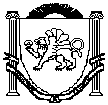 РЕСПУБЛИКА  КРЫМ НИЖНЕГОРСКИЙ  РАЙОН                 АДМИНИСТРАЦИЯ  ЕМЕЛЬЯНОВСКОГО  СЕЛЬСКОГО  ПОСЕЛЕНИЯПОСТАНОВЛЕНИЕ № 11211 августа 2023г. 			                                                      с. Емельяновка				О Плане мероприятий по повышению качества управления финансами и повышению эффективности бюджетных расходов, по сокращению и ликвидации просроченной кредиторской задолженности Емельяновского сельского поселения Нижнегорского района Республики КрымВ соответствии с Федеральным законом от 06.10.2003 № 131-Ф3 «Об общих принципах организации местного самоуправления в Российской Федерации», во исполнение соглашения от 10.02.2023 № 229 «О мерах по социально-экономическому развитию и оздоровлению муниципальных финансов муниципального образования Емельяновское сельское поселение Нижнегорского района Республики Крым на 2023 год», руководствуясь Уставом муниципального образования Емельяновское сельское поселение Нижнегорского района Республики Крым, администрация Емельяновского сельского поселения Нижнегорского района Республики Крым.                          ПОСТАНОВЛЯЕТ:1. Утвердить план мероприятий по повышению качества управления финансами и повышению эффективности бюджетных расходов, по сокращению и ликвидации просроченной кредиторской задолженности Емельяновского сельского поселения Нижнегорского района Республики Крым (прилагается).2. Обнародовать настоящее постановление на информационном стенде Емельяновского сельского совета Нижнегорского района Республики Крым по адресу: Республика Крым, Нижнегорский район, с. Емельяновское, ул. Центральная д.134.3. Контроль за исполнением настоящего постановления оставляю за собой.Председатель Емельяновского сельскогосовета – глава администрацииЕмельяновского сельского поселения					Цапенко Л.В.                                                                             Приложение к постановлению администрацииЕмельяновского сельского поселенияНижнегорского района Республики Крымот 11.08.2023 г. № 112План мероприятий по повышению качества управления финансами и повышению эффективности бюджетных расходов, по сокращению и ликвидации просроченной кредиторской задолженности Емельяновского сельского поселения Нижнегорского района Республики Крым№п/пНаименование мероприятияСрок исполненияОтветственный исполнительОжидаемый результат1Обеспечение соблюдения условий Соглашения о мерах по социально-экономическому развитию и оздоровлению муниципальных финансов муниципального образования Емельяновское сельское поселение Нижнегорского района Республики Крым на 2023 год от 10.02.2023г. № 229, заключенного между Министерством финансов Республики Крым и муниципальным образованием Емельяновское сельское поселение Нижнегорского района Республики КрымПостоянноАдминистрация Емельяновского сельского поселения Нижнегорского района Республики Крым (далее - Администрация Емельяновского сельского поселения)Оптимизация расходов бюджета муниципального образования Емельяновское сельское поселения Нижнегорского района Республики Крым (далее - бюджета Емельяновского сельского поселения)2Обеспечение оптимального уровня дефицита бюджета Емельяновского сельского поселения в соответствии с требованиями бюджетного законодательства;ПостоянноАдминистрация Емельяновского сельского поселения Оптимизация расходов бюджета муниципального образования Емельяновское сельское поселения3Расходы на содержание органов местного самоуправления Емельяновского  сельского поселения, утвержденные в бюджете  Емельяновского сельского поселения, не должны превышать расходы, рассчитанные в соответствии с нормативами формирования расходов на оплату труда депутатов, выборных должностных лиц местного самоуправления, муниципальных служащих в Республике Крым и на содержание органов местного самоуправления Республики Крым, установленные нормативными правовыми актами Совета министров Республики КрымПостоянноАдминистрация Емельяновского сельского поселения Оптимизация расходов бюджета муниципального образования Емельяновское сельское поселения4Обеспечение реализации мероприятий, предусматривающих сокращение расходов бюджета Емельяновского сельского поселения, в том числе:- исключение принятия решений, приводящих к увеличению штатной численности Администрации Емельяновского сельского поселения и увеличению расходов на оплату труда;- заключение договоров и контрактов только в пределах доведенных лимитов бюджетных обязательств,- оптимальное размещение органов местного самоуправления и структурных подразделений с целью снижения затрат на содержание здания и более эффективного использования собственности,- соблюдение мер по энерго- и ресурсо- сбережению,- рациональное использование расходных материалов для оргтехники.ПостоянноАдминистрация Емельяновского сельского поселения Оптимизация расходов бюджета муниципального образования Емельяновское сельское поселения5Проведение инвентаризации земельных участков, находящихся в муниципальной собственности, и участков, государственная собственность на которые не разграничена, с целью выявления фактических землепользователей, определения и подтверждения целевого использования ими земельных участков, а также случаев самовольного землепользования без оформления документов, наличия земельных участков с нулевой кадастровой стоимостью. Проводить меры по оформлению земельных участков и привлечению к налогообложениюПостоянноАдминистрация Емельяновского сельского поселения Получение дополнительных доходных источников бюджета  муниципального образования Емельяновское сельское поселения6Обеспечение выполнения требований статьи 72 Земельного кодекса Российской Федерации в части организации муниципального земельного контроля за использованием земель на территории муниципального образования.Организация учета паевых земель сельскохозяйственного назначения, работа с владельцами паевых земель по официальной регистрации земельных участков.Проведение работы по вовлечению в оборот земельных участков сельскохозяйственного назначения, образуемых из невостребованных земельных долей участников долевой собственностиПостоянноАдминистрация Емельяновского сельского поселения Получение дополнительных доходных источников  бюджета  муниципального образования Емельяновское сельское поселения7Организация работы по учету арендной платы в разрезе пользователей земли и договоров аренды и, на основе этого, учета проведение своевременной претензионно - исковой работы по взысканию арендной платы в целях обеспечения полной собираемости начисленных платежейПостоянноАдминистрация Емельяновского сельского поселения Получение дополнительных доходных источников бюджета  муниципального образования Емельяновское сельское поселения8Проведение инвентаризации имущества муниципальной собственности Емельяновского сельского поселения с целью выявления неэффективно используемого имущества: не используемого имущества, используемого не по назначениюПодготовка предложений по передаче в аренду, отчуждению неэффективно используемого муниципального имущества Емельяновского сельского поселения ПостоянноАдминистрация Емельяновского сельского поселения Получение дополнительных доходных источников бюджета  муниципального образования Емельяновское сельское поселения9При планировании расходов по управлению муниципальным имуществом учитывать «прибыльность» имущества, принимаемого в муниципальную собственностьПостоянноАдминистрация Емельяновского сельского поселения Оптимизация расходов бюджета Емельяновского сельского поселения10При планировании расходов на благоустройство территории Емельяновского сельского поселения учитывать фактор первой необходимости и масштабности мероприятия.ПостоянноАдминистрация Емельяновского сельского поселения Оптимизация расходов бюджета  муниципального образования Емельяновское сельское поселения11Эффективное управление остатками средств на едином счете бюджета Емельяновского сельского поселения в течение финансового года, в том числе контроль за своевременным и эффективным использованием межбюджетных трансфертов, имеющих целевое назначение.ПостоянноАдминистрация Емельяновского сельского поселения Оптимизация расходов бюджета  муниципального образования Емельяновское сельское поселения12Недопущение возникновения просроченной кредиторской задолженности по заработной плате, по начислениям на выплаты по оплате труда, по расходам на оплату коммунальных услуг Емельяновского сельского поселения.ПостоянноАдминистрация Емельяновского сельского поселения Оптимизация расходов бюджета  муниципального образования Емельяновское сельское поселения13Проведение разъяснительной работы с плательщиками по вопросам уплаты налогов (платежей) в целях недопущения (сокращения) невыясненных поступлений в бюджет.ПостоянноАдминистрация Емельяновского сельского поселения Получение дополнительных доходных источников бюджета  муниципального образования Емельяновское сельское поселения